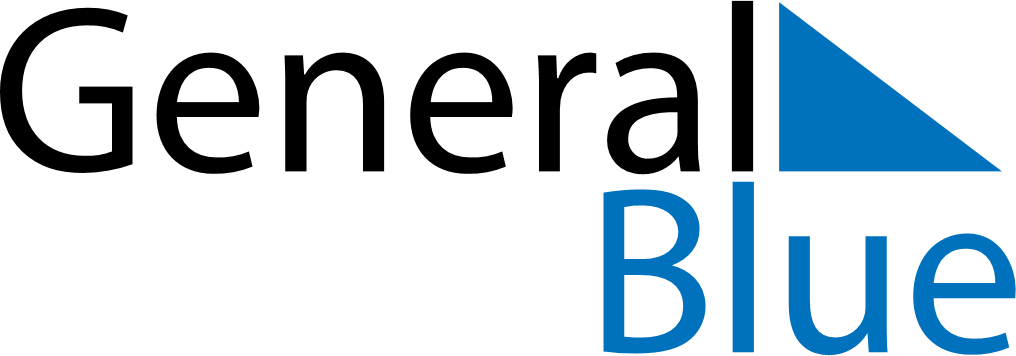 March 2020March 2020March 2020March 2020El SalvadorEl SalvadorEl SalvadorSundayMondayTuesdayWednesdayThursdayFridayFridaySaturday1234566789101112131314Día de la Mujer15161718192020212223242526272728293031